https://learningapps.org/view23325685Téli álom télen, nyáronKeresd meg a képekhez tartozó szótagkereteket! Színezd ki pirossal a „s” hang helyét!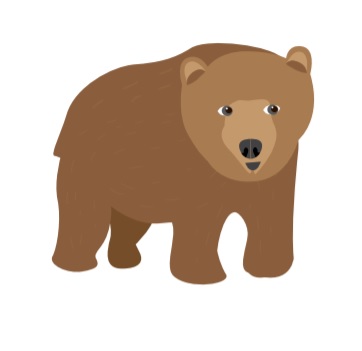 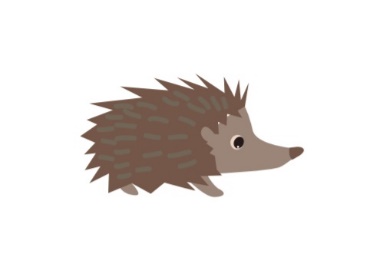 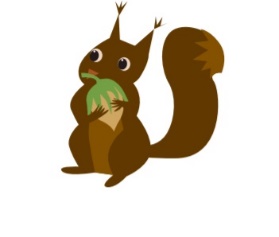 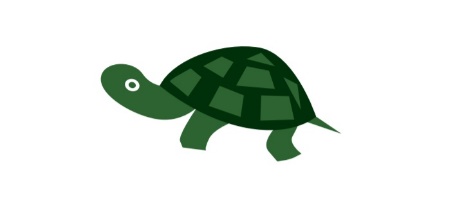 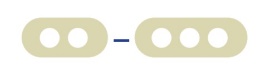 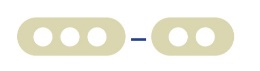 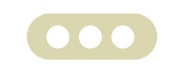 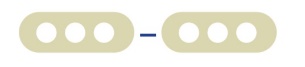 Helyezd el a vonalrendszerben a s betűket!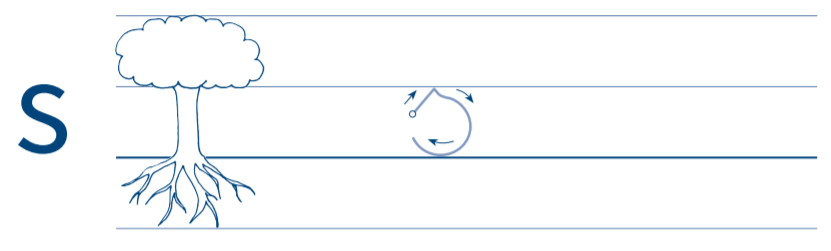 Folytasd a megkezdett sorokat!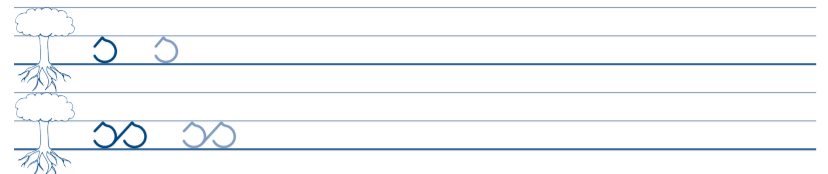 